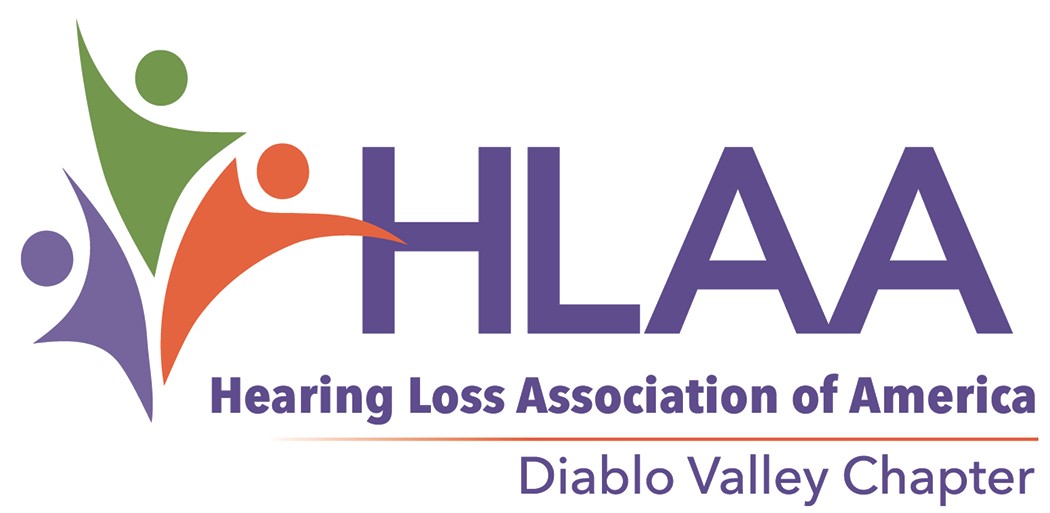 Monthly MeetingsDo You Have a Disaster Preparedness Plan?ATTENTIONCreate APlan Today!See website for time and location.www.hearinglossdv.org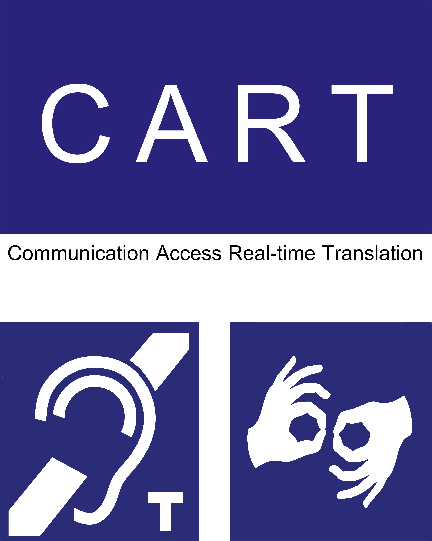 We provide communication accessOur meetings are captioned. The meeting room has a hearing loop. ASL on request.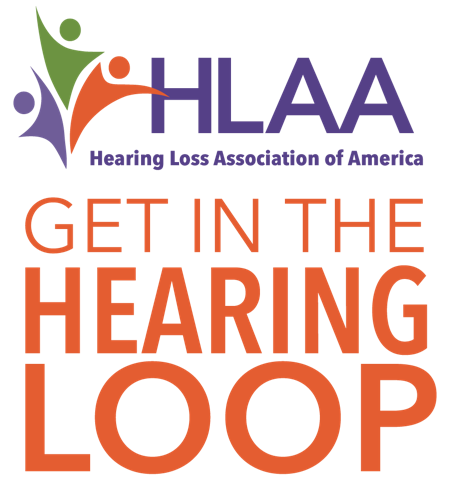 GITHLinfo@hearinglossdv.orgDisaster Planning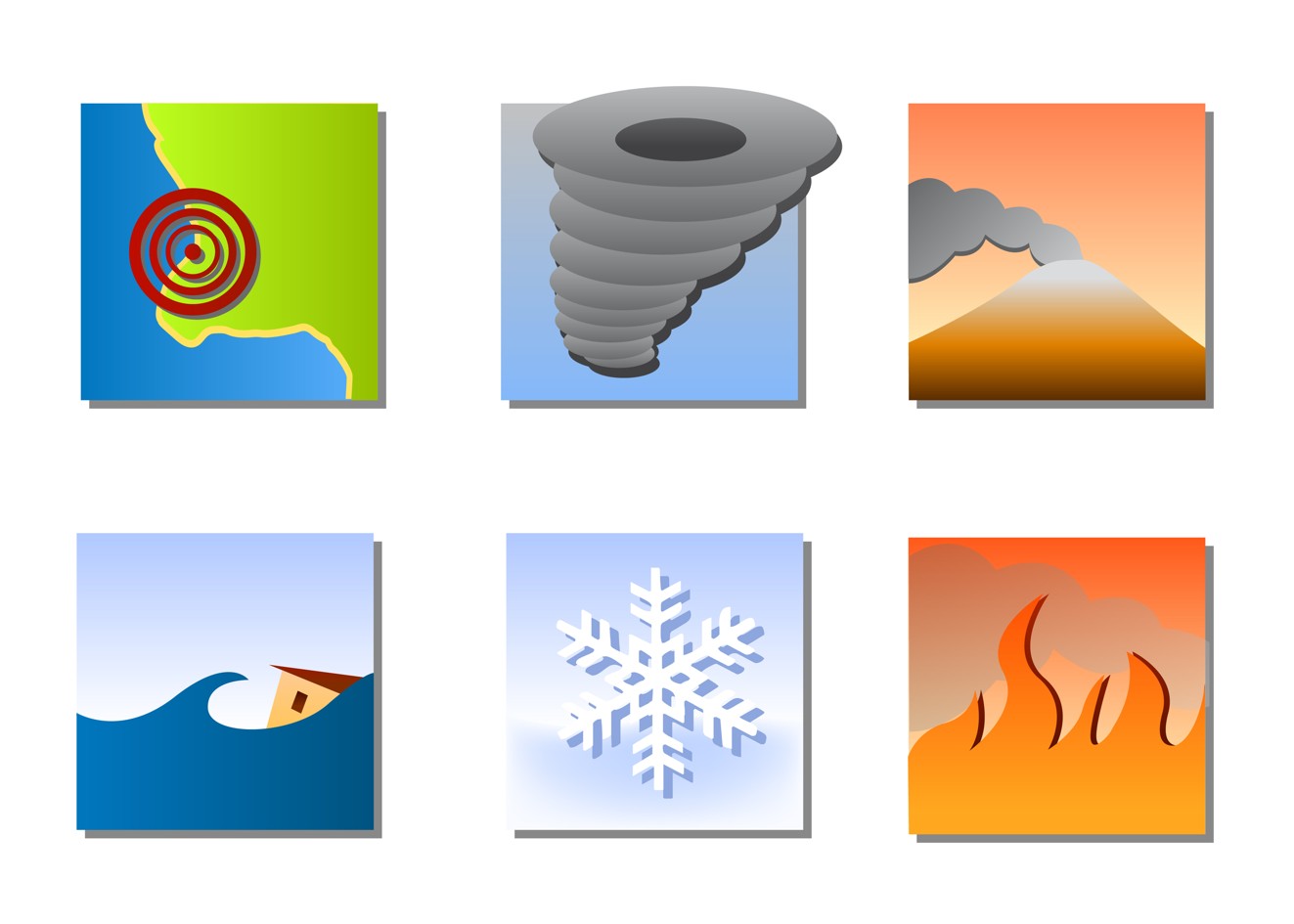 Hearing Loss Association of AmericaDiablo Valley Chapter 925.264.1199www.hearinglossdv.org9.5.18Get Organized Today!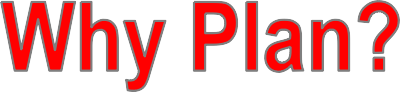 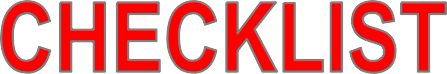 People with a hearing loss can be at a great disadvantage in a disaster if they don’t plan appropriately.Missing or damaged hearing aids will cause many problems for you following a disaster.If you are traveling, ask the hotel if they have an alertin1g0.1d4e.1v7ice or bring your own.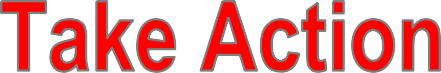 What do you currently have in place?Purchase missing items from the checklist.Store all of your items in an easy to access location.Inform your network where they are kept.	BatteriesStore and maintain extra batteries.Zinc airRechargeable batteriesSolar battery charger	Hearing AidsStore in a convenient location and attach them to a fixed object like a nightstand, so they are easy to find.	Alerting Devices   Install audible; visual; and vibration smoke and carbon monoxide alarms.	Support NetworkMake an emergency contact list. Include at least one person out of state.Local Emergency Teams: CERTFire DepartmentRegister Reverse911Register for SMART911	Warning SystemsNOAA Weather Radio/All Hazard Alert RadioWith text messageStrobe light with auditorysignalBed shakerLocal Emergency Alert System (EAS), TV stations are mandated to display emergency broadcasts with captions.	CommunicationWrite down key phrases for emergency personnel.Paper and pen.Flashlight, camping lantern to assist with speech/lip reading.Face Me Button.Keep your cell phone charged and have a car charger. Put an emergency contact in your phone contacts under In Case of Emergency (ICE).TIPSome bed shakers can be clipped right to the pillowcase so they do not get misplaced.